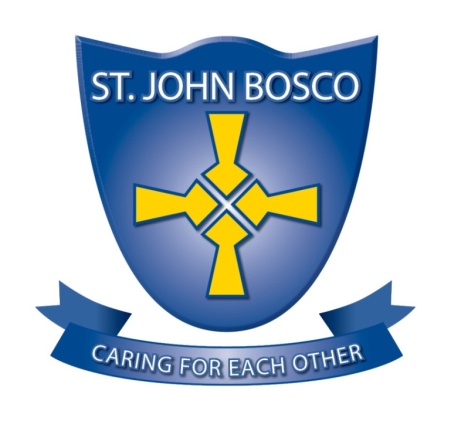 ESSENTIAL DATESDate of Advert:Friday 22nd March 2019Dates for Visits to School:By arrangement (Please contact school)Closing Date for Applications:Tuesday 23rd April 2019 4pmShortlisting:Wednesday 24th April 2019 4.30pmLesson Observations (by arrangement)To be arrangedInterviews to be held in school:Wednesday 8th May 2019